Savannah Day 2.96 Memorial Walk/ Run    T-shirt Order Form Only.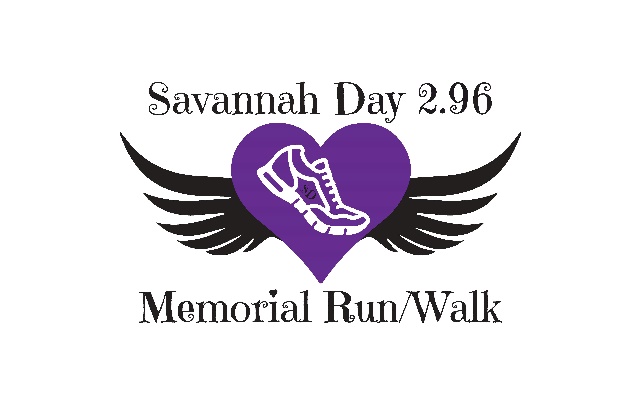 Run Is Friday July 26th 2023 @ 7pm, Sidney, IL.- Pick up can be on Race day- If you choose to have your shirt mailed It will be an additional $2 per shirtAll Proceeds go to support the Savannah Day Girls Athletic Scholarship YS- YL are $11 Adult S- XL $14. 2XL and up $19T- Shirt Order Form: Forms and payment are due by Saturday July 16th.  Please mail the T-shirt form and payment to Attn: Savannah Day 2.96 Memorial Run/ Walk PO BOX 268, Sidney, IL 61877. We take cash and checks or Venmo. Please make checks payable to Savannah Day Memorial Fund.Name: ________________________________________________________________________________YS:_______   YM:_______  YL:_______Small:_________  Medium:_________   Large:__________ XLarge:___________ 2XL:__________ 3XL:_________ Pick up: _____Mailed: _____ $2 fee per shirtAddress for shipping :__________________________________________________________________Phone Number:_________________________________________________________________________Email: ________________________________________________________________________________Payment Enclosed: Cash or Check # _______________      Date:________________*please note t- shirt orders do not get placed until July 18th, and will not be ready till race day or after. Check us out on Facebook or on our website http://www.savannahday296memorialrunwalk.com for more information and race updates!